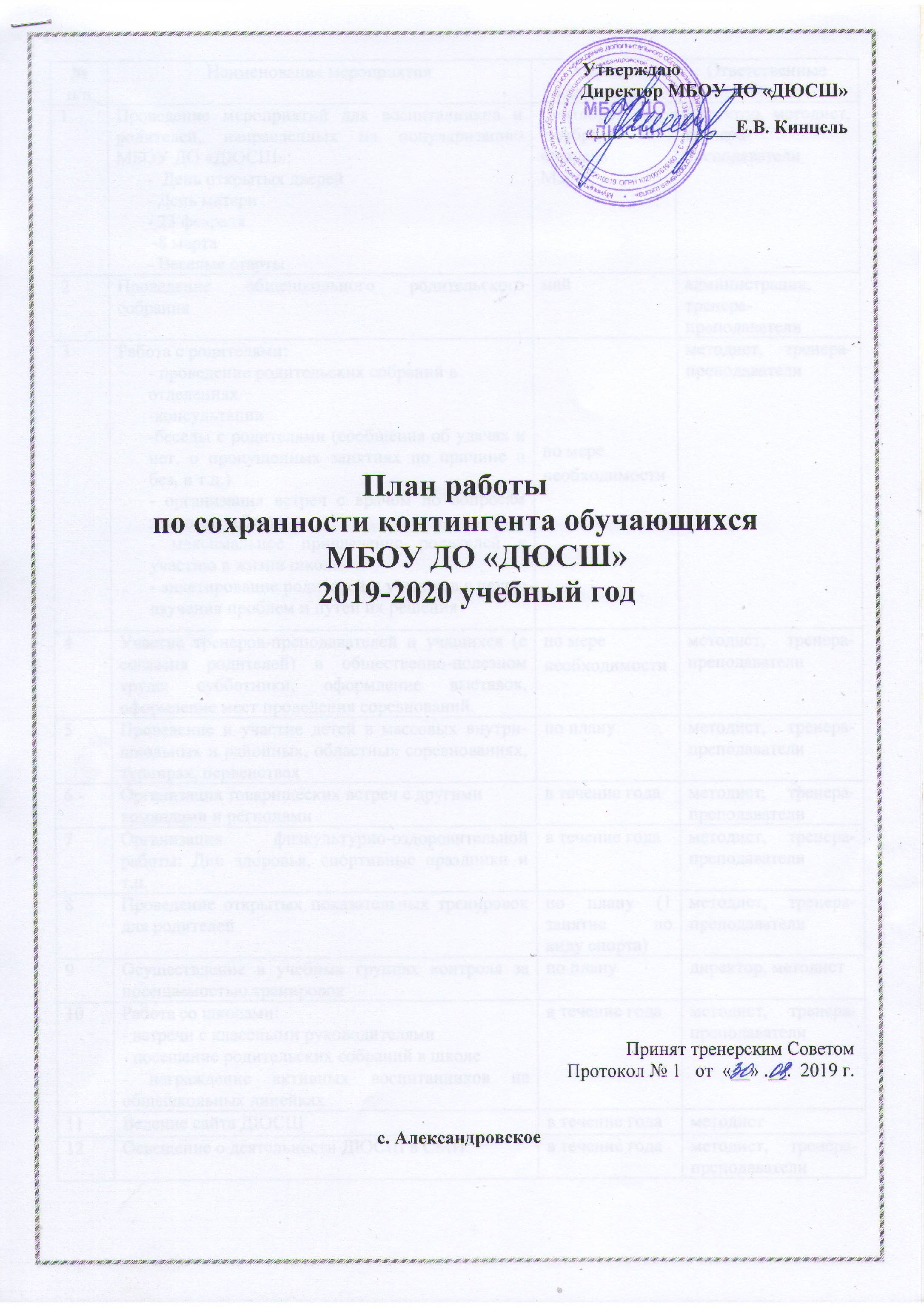                                                                              УтверждаюДиректор МБОУ ДО «ДЮСШ»________________Е.В. КинцельПлан работы по сохранности контингента обучающихсяМБОУ ДО «ДЮСШ»2019-2020 учебный годПринят тренерским Советом Протокол № 1   от  «__» .__.  2019 г.с. Александровское№ п/пНаименование мероприятияСрок исполненияОтветственные1Проведение мероприятий для воспитанников и родителей, направленных на популяризацию МБОУ ДО «ДЮСШ»:-  День открытых дверей- День матери- 23 февраля -8 марта- Веселые стартыСентябрьНоябрьФевральМарт Директор, методист, тренера-преподаватели2Проведение общешкольного родительского собраниямайадминистрация, тренера-преподаватели3Работа с родителями: - проведение родительских собраний в отделениях-консультации-беседы с родителями (сообщения об удачах и нет, о пропущенных занятиях по причине и без, и т.д.)- организация встреч с врачом по вопросам здоровья ребенка - максимальное привлечение родителей к участию в жизни школы- анкетирование родителей и учеников с целью изучения проблем и путей их решенияпо мере необходимостиметодист, тренера-преподаватели4Участие тренеров-преподавателей и учащихся (с согласия родителей) в общественно-полезном труде: субботники, оформление выставок, оформление мест проведения соревнований.по мере необходимостиметодист, тренера-преподаватели5Проведение и участие детей в массовых внутри- школьных и районных, областных соревнованиях, турнирах, первенствахпо плануметодист, тренера-преподаватели6Организация товарищеских встреч с другими командами и регионамив течение годаметодист, тренера-преподаватели7Организация физкультурно-оздоровительной работы: Дни здоровья, спортивные праздники и т.п.в течение годаметодист, тренера-преподаватели8Проведение открытых показательных тренировок для родителейпо плану (1 занятие по виду спорта)методист, тренера-преподаватели9Осуществление в учебных группах контроля за посещаемостью тренировокпо плану директор, методист10Работа со школами:- встречи с классными руководителями- посещение родительских собраний в школе- награждение активных воспитанников на общешкольных линейкахв течение годаметодист, тренера-преподаватели11Ведение сайта ДЮСШв течение годаметодист12Освещение о деятельности ДЮСШ в СМИв течение годаметодист, тренера-преподаватели